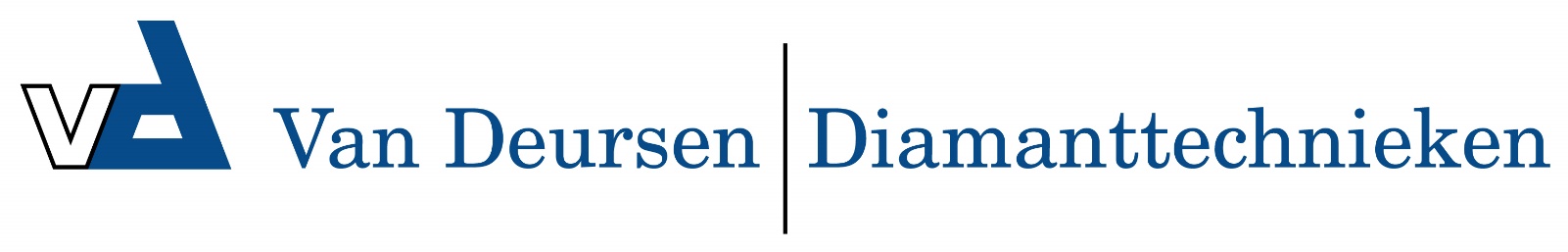 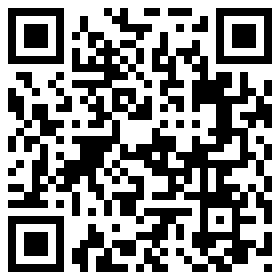 5705501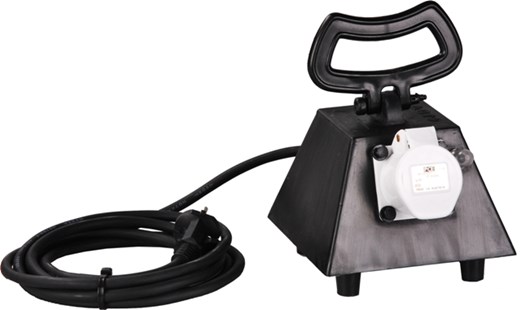 Veiligheidstrafo 42V - 60vA1 contactdoos CEE 42VVolrubber kast met veiligheidstransformator volgens EN60742 en NEN 10742. Voorzien van aansluitsnoer H07RNF 2x1mm2 met aangespoten contactstop en primair beveiligd met een thermische resetknop. De contactdozen zijn eenvoudig te vervangen zonder de kast te openen. Technische gegevens:Artikelnummer57.055.01EAN code8713265046417MerkConnectraSpanning primair230 VoltSpanning secundair42 VoltVermogen60 VABeveiligingthermische resetautomaatMateriaal (behuizing)volrubberContactdozen1 x CEE 42VKabel3 meterKabelsoortH07RN-F / NWPK (neopreen)Aders/doorsnede2 x 1,0 mm²Uitgangen1 uitgang 60vAAfmetingen (lxbxh)150x150x135 mmGewicht2,5 kg